PENGARUH TERPAAN TAYANGAN VLOG RADITYA DIKA “PARANORMAL EXPERIENCE: RUMAH TERSERAM JOGJA” DALAM YOUTUBE TERHADAP TINGKAT KEPUASAN VIEWERS MAHASISWA INSTITUT BISNIS DAN INFORMATIKA KWIK KIAN GIE ANGKATAN 2017Oleh:Nama		: NataliaNIM		: 61140528SkripsiDiajukan sebagai salah satu syaratUntuk memperoleh gelar Sarjana Ilmu KomunikasiProgram Studi Ilmu KomunikasiKonsentrasi Broadcasting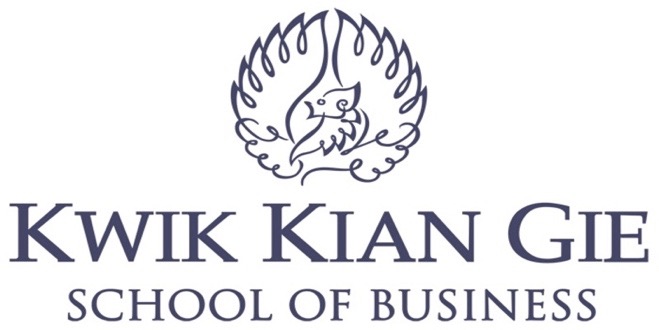 INSTITUT BISNIS DAN INFORMATIKA KWIK KIAN GIEJAKARTA JANUARI 2019